  Μούρα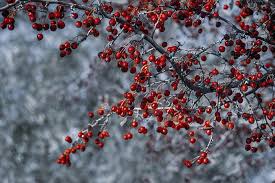  Βατόμουρα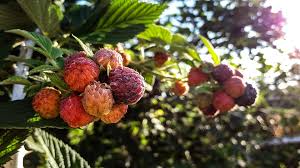  Μανιτάρια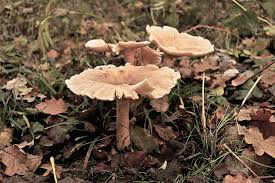  Κέδρος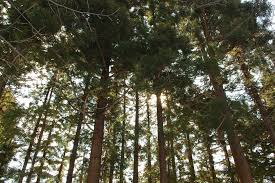  Πλάτανος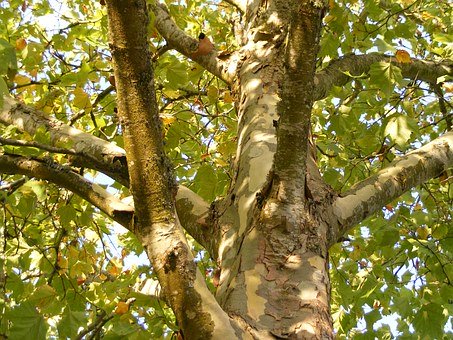 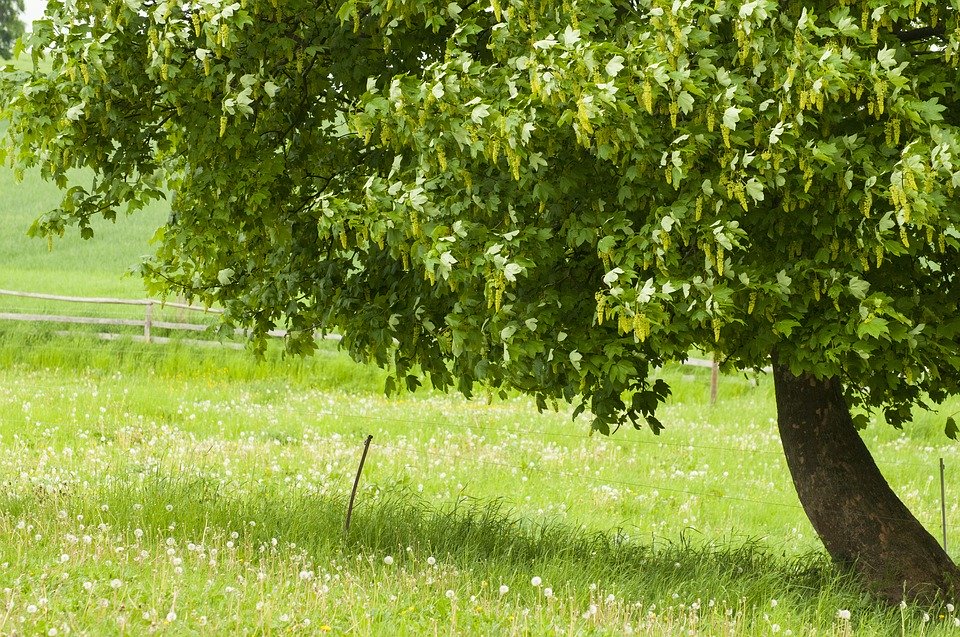 Πλάτανος Πεύκο, πευκοβελόνες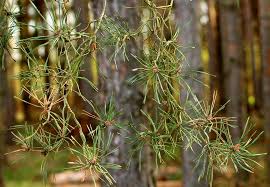 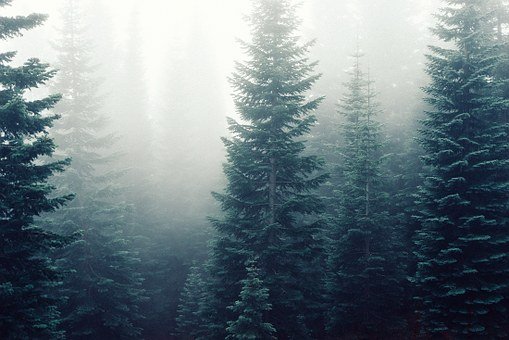 Έλατα δάσος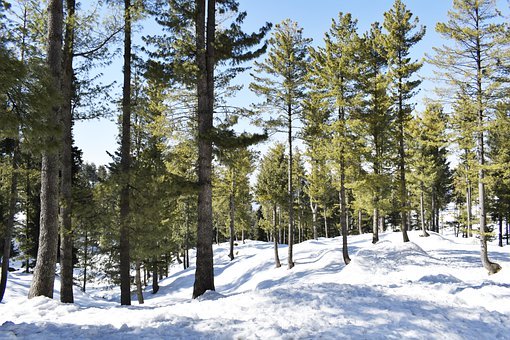 Δάσος με πεύκα